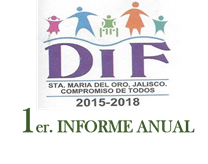 PRESIDENTE: ELEAZAR MEDINA CHAVEZPRESIDENTA DE DIF: MA.GUADALUPE LOPEZ ALCAZAR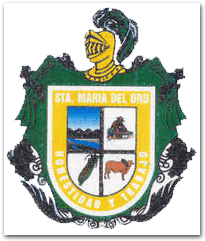 DIRECTORA: JENNI FER OCHOA CHAVEZTITULAR DE LA UNIDAD DE TRANSPARENCIA OSCAR RODRIGUEZ SANCHEZPRESIDENTE: ELEAZAR MEDINA CHAVEZPRESIDENTA DE DIF: MA.GUADALUPE LOPEZ ALCAZARDIRECTORA: JENNI FER OCHOA CHAVEZTITULAR DE LA UNIDAD DE TRANSPARENCIA OSCAR RODRIGUEZ SANCHEZPRESIDENTE: ELEAZAR MEDINA CHAVEZPRESIDENTA DE DIF: MA.GUADALUPE LOPEZ ALCAZARDIRECTORA: JENNI FER OCHOA CHAVEZTITULAR DE LA UNIDAD DE TRANSPARENCIA OSCAR RODRIGUEZ SANCHEZPRESIDENTE: ELEAZAR MEDINA CHAVEZPRESIDENTA DE DIF: MA.GUADALUPE LOPEZ ALCAZARDIRECTORA: JENNI FER OCHOA CHAVEZTITULAR DE LA UNIDAD DE TRANSPARENCIA OSCAR RODRIGUEZ SANCHEZPRESIDENTE: ELEAZAR MEDINA CHAVEZPRESIDENTA DE DIF: MA.GUADALUPE LOPEZ ALCAZARDIRECTORA: JENNI FER OCHOA CHAVEZTITULAR DE LA UNIDAD DE TRANSPARENCIA OSCAR RODRIGUEZ SANCHEZARTÍCULO 8, FRACCIÓN V, INCISO L), PUNTO 18.DONACIONES, ESTÍMULOS Y APOYOS, JULIO 2018ARTÍCULO 8, FRACCIÓN V, INCISO L), PUNTO 18.DONACIONES, ESTÍMULOS Y APOYOS, JULIO 2018ARTÍCULO 8, FRACCIÓN V, INCISO L), PUNTO 18.DONACIONES, ESTÍMULOS Y APOYOS, JULIO 2018ARTÍCULO 8, FRACCIÓN V, INCISO L), PUNTO 18.DONACIONES, ESTÍMULOS Y APOYOS, JULIO 2018ARTÍCULO 8, FRACCIÓN V, INCISO L), PUNTO 18.DONACIONES, ESTÍMULOS Y APOYOS, JULIO 2018DINEROOESPECIE(MONTO)NOMBRE DEL DONATIVO,CONCEPTO,ESTIMULOO APOYONOMBRE DEL DONATIVO,CONCEPTO,ESTIMULOO APOYOTEMPORALIDAD“cuanto tiempo se aplica el recurso”NUMERO DE ACTA O MINUTA DE APROBACIÓNCRITERIOSPARA OTORGARLO.ESPECIESE APOYA CON  MEDICAMENTOS A PERSONAS DE ESCASOS RECURSOSSE COMPRAN MEDICAMENTOS A PERSONAS  BULNERABLESPOR LOS MESES QUE LO REQUIERAN,Y SE ENCUENTRA EN LA ACTA NUMERO 6SE LLEGA A UN ACUERDO MEDINATE LA SESION DE PATRONATO Y SE ASINTA EN EL ACTAESPECIESE APOYA CON PAÑALES A PERSONA DISCAPACITADA Y DE ESCASOS RECURSOSAPOYAR LA ECONOMIA DE LAS FAMILIASPOR EL TIEMPO QUE LO REQUIEREAN Y SE ENCUENTRA EN EL ACTA 6SE LLEGA A UN ACUERDO MEDIANTE LA SESION DE PATRONATO Y SE ASIENTA EN EL ACTADINEROSE APOYA ECONOMICAMENTE CON $3,000SE APOYA A TRES PERSONAS DE ESCASOS RECURSOS ECONOMICAMENTE  PARA CONSULTA MEDICA POR EL TIEMPO QUE LO REQUIERAN YSE ENCUENTRA EN EL ACTA 6SE LLEGA A UN ACUERDO MEDIANTE LA SESION DE PATRONATO Y SE ASIENTA EN EL ACTAESPECIELECHESE LE APOYA 3 PERSONAS CON LECHE DE CAJA, Y A DOS NIÑOS  CON LECHE DE LATA.POR EL TIEMPO QUE LO REQUIERASE LLEGA A UN ACUERDO MEDIANTE LA SESION DE PATRONATO Y SE ASIENTA EN EL ACTA.